от 18.12.2023ПРОТОКОЛ совместного заседания комитетов Городской Думы Петропавловск-Камчатского городского округа г. Петропавловск-Камчатский,ул. Ленинская, д. 14, зал заседаний № 429Время начала: 1500 часовВремя окончания: 1635 часовПОВЕСТКА ДНЯ:1. (1) О принятии решения о внесении изменений в Решение Городской Думы Петропавловск-Камчатского городского округа от 23.11.2022 № 13-нд «О бюджете Петропавловск-Камчатского городского округа на 2023 год и плановый период 2024-2025 годов»Докл.: Чубкова Ольга Сергеевна2. (2) О принятии решения о внесении изменений в Решение Городской Думы Петропавловск-Камчатского городского округа от 22.11.2023 № 97-нд «О бюджете Петропавловск-Камчатского городского округа на 2024 год и плановый период 2025-2026 годов»Докл.: Чубкова Ольга Сергеевна3. (3) О принятии решения о внесении изменений в Решение Городской Думы Петропавловск-Камчатского городского округа от 02.03.2016 № 397-нд «О Контрольно-счетной палате Петропавловск-Камчатского городского округа»Докл.: Кушнир Максим Петрович 4. (4) О принятии решения о внесении изменений в Решение Городской Думы   Петропавловск-Камчатского городского   округа от 27.06.2012 № 510-нд «О порядке регулирования отношений, связанных с размещением рекламных конструкций на территории Петропавловск-Камчатского городского округа»Докл.: Кокорина Тамара Петровна5. (5) О принятии решения о внесении изменения в Решение Городской Думы Петропавловск-Камчатского городского округа от 26.11.2021 № 428-нд «Об утверждении Положения о муниципальном земельном контроле на территории Петропавловск-Камчатского городского округа»Докл.: Сашенков Александр Александрович6. (14.4) О принятии решения о внесении изменений в Решение Городской Думы Петропавловск-Камчатского городского округа от 26.04.2019 № 170-нд «О правилах благоустройства территории Петропавловск-Камчатского городского округа»Докл.: Сашенков Александр Александрович7. (6) О принятии решения о внесении изменения в Решение Городской Думы Петропавловск-Камчатского городского округа от 06.03.2013 № 49-нд «О порядке осуществления дорожной деятельности в отношении автомобильных дорог местного значения в границах Петропавловск-Камчатского городского округа»Докл.: Петренко Александр Валерьевич8. (7) О принятии решения о внесении изменения в Решение Городской Думы Петропавловск-Камчатского городского округа от 31.10.2013 № 145-нд «О наградах и почетных званиях Петропавловск-Камчатского городского округа»Докл.: Гореликов Максим Игоревич9. (14.6) Об установке памятного знака Боженко Дмитрию ВалерьевичуДокл.: Слепова Наталья Юрьевна10. (8) О досрочном освобождении от должности аудитора Контрольно-счетной палаты Петропавловск-Камчатского городского округа Бухонина В.Ю.Докл.: Сароян Саргис Агасиевич11. (9) О принятии решения о внесении изменений в Решение Городской Думы Петропавловск-Камчатского городского округа от 27.12.2013 № 173-нд «О бюджетном процессе в Петропавловск-Камчатском городском округе»Докл.: Сароян Саргис Агасиевич12. (10) О принятии решения о внесении изменений в Решение Городской Думы Петропавловск-Камчатского городского округа от 13.07.2018 № 82-нд «О Регламенте Городской Думы Петропавловск-Камчатского городского округа» (2 вариант)Докл.: Сароян Саргис Агасиевич13. (11) О принятии решения о внесении изменений в Решение Городской Думы Петропавловск-Камчатского городского округа от 31.10.2013 № 141-нд «О порядке внесения проектов муниципальных нормативных правовых актов на рассмотрение Городской Думы Петропавловск-Камчатского городского округа»Докл.: Сароян Саргис Агасиевич14. (12) Об установлении границ территории, на которой предполагается осуществление территориального общественного самоуправления в Петропавловск-Камчатском городском округеДокл.: Сароян Саргис Агасиевич15. (13) О внесении изменений в перечень наказов избирателей Петропавловск-Камчатского городского округа на 2023 год, поступивших депутатам Городской Думы Петропавловск-Камчатского городского округа, утвержденный решением Городской Думы Петропавловск-Камчатского городского округа от 22.06.2022 № 1209-рДокл.: Сароян Саргис Агасиевич16. (14.1) О внесении изменения в решение Городской Думы Петропавловск-Камчатского городского округа от 21.12.2022 № 78-р «О поручениях Городской Думы Петропавловск-Камчатского городского округа Контрольно-счетной палате Петропавловск-Камчатского городского округа на 2023 год»Докл.: Сароян Саргис Агасиевич17. (14.2) О поручениях Городской Думы Петропавловск-Камчатского городского округа Контрольно-счетной палате Петропавловск-Камчатского городского округа на 2024 годДокл.: Сароян Саргис Агасиевич18. (14.3) Об утверждении плана нормотворческой деятельности Городской Думы Петропавловск-Камчатского городского округа на первое полугодие 2024 годаДокл.: Сароян Саргис Агасиевич19. (14.5) О внесении изменения в решение Городской Думы Петропавловск-Камчатского городского округа от 05.10.2022 № 1-р «Об утверждении структуры Городской Думы Петропавловск-Камчатского городского округа седьмого созыва»Докл.: Сароян Саргис Агасиевич20. Об обращении граждан Дымченко А.В. и Таскаевой Т.И.Докл.: Дымченко Альбина Владимировна             Таскаева Татьяна Ивановна21. Разное	 (Решение принимается открытым голосованием: «за» - 16, единогласно)Поступило предложение снять вопрос 4 с повестки дня (О принятии решения о внесении изменений в Решение Городской Думы   Петропавловск-Камчатского городского   округа           от 27.06.2012 № 510-нд «О порядке регулирования отношений, связанных с размещением рекламных конструкций на территории Петропавловск-Камчатского городского округа») на основании письма администрации Петропавловск-Камчатского городского округа                  от 12.12.2023. Принято единогласно.Поступило предложение снять вопрос 20 с повестки дня (Об обращении граждан Дымченко А.В. и Таскаевой Т.И.) и рассмотреть данный вопрос на рабочем совещании с участием заявителей 27 декабря 2023 года в 14:00, зал 227. Принято единогласно.Слушали: Павленко Д.А. о внесении предложения по кандидатуре председательствующего на совместном заседании комитетов Городской Думы Петропавловск-Камчатского городского округа Сарояна С.А.Решили: Избрать председательствующим на совместном заседании комитетов Городской Думы Петропавловск-Камчатского городского округа Сарояна С.А.(Решение принимается открытым голосованием: «за» - 16, единогласно)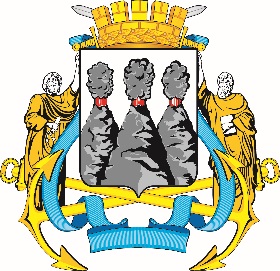 ГОРОДСКАЯ ДУМАПЕТРОПАВЛОВСК-КАМЧАТСКОГОГОРОДСКОГО ОКРУГАКОМИТЕТ ПО БЮДЖЕТУ, ФИНАНСАМ И ЭКОНОМИКЕ 683000, г. Петропавловск-Камчатский, ул. Ленинская, д. 14, тел./факс (8-4152) 42-52-29, www.duma.pkgo.ru, duma@pkgo.ru683000, г. Петропавловск-Камчатский, ул. Ленинская, д. 14, тел./факс (8-4152) 42-52-29, www.duma.pkgo.ru, duma@pkgo.ruПредседательствующийПредседательствующийПредседательствующийПредседательствующийСароян С.А.Сароян С.А.-заместитель председателя Городской Думы Петропавловск-Камчатского городского округа – председатель Комитета Городской Думы Петропавловск-Камчатского городского округа по бюджету, финансам и экономике, депутат Городской Думы Петропавловск-Камчатского городского округа  по избирательному округу № 8.Присутствовали:Присутствовали:Присутствовали:Присутствовали:Азимов С.А. оглыАзимов С.А. оглы-депутат Городской Думы Петропавловск-Камчатского городского округа  по избирательному округу № 3;Воронов Д.М.Воронов Д.М.-депутат Городской Думы Петропавловск-Камчатского городского округа по избирательному округу № 7;Галич А.А.   с 1610  Галич А.А.   с 1610  -депутат Городской Думы Петропавловск-Камчатского городского округа по избирательному округу № 6;Иванова Н.А.Иванова Н.А.-депутат Городской Думы Петропавловск-Камчатского городского округа  по избирательному округу № 10;Ильина Е.И.Ильина Е.И.-депутат Городской Думы Петропавловск-Камчатского городского округа  по избирательному округу № 10;Лесков Б.А.      Лесков Б.А.      -депутат Городской Думы Петропавловск-Камчатского городского округа по избирательному округу № 5, заместитель председателя Городской Думы Петропавловск-Камчатского городского округа, председатель Комитета Городской Думы Петропавловск-Камчатского городского округа по городскому и жилищно-коммунальному хозяйству;Минаева Ю.В.Минаева Ю.В.-депутат Городской Думы Петропавловск-Камчатского городского округа по избирательному округу № 8;Наумов А.Б.    Наумов А.Б.    -депутат Городской Думы Петропавловск-Камчатского городского округа  по избирательному округу № 2;Ника П.В.Ника П.В.-депутат Городской Думы Петропавловск-Камчатского городского округа по единому муниципальному избирательному округу;Павленко Д.А.Павленко Д.А.-депутат Городской Думы Петропавловск-Камчатского городского округа  по избирательному округу № 2, председатель Комитета Городской Думы Петропавловск-Камчатского городского округа по собственности, земельным отношениям, предпринимательству и инвестициям;Песоцкая Г.В.Песоцкая Г.В.-депутат Городской Думы Петропавловск-Камчатского городского округа по единому муниципальному избирательному округу;Половинкин М.О. Половинкин М.О. -депутат Городской Думы Петропавловск-Камчатского городского округа по избирательному округу № 1;Походий С.М.Походий С.М.-депутат Городской Думы Петропавловск-Камчатского городского округа по единому муниципальному избирательному округу;Рыкова И.В.Рыкова И.В.-депутат Городской Думы Петропавловск-Камчатского городского округа по единому муниципальному избирательному округу;Федоров Д.С.    Федоров Д.С.    -депутат Городской Думы Петропавловск-Камчатского городского округа по избирательному округу № 1;Черныш И.Н.Черныш И.Н.-депутат Городской Думы Петропавловск-Камчатского городского округа по избирательному округу № 7.Отсутствовали:Отсутствовали:Базанов Д.А.Базанов Д.А.-депутат Городской Думы Петропавловск-Камчатского городского округа по избирательному округу № 9;Белкина М.А.Белкина М.А.-депутат Городской Думы Петропавловск-Камчатского городского округа по единому муниципальному избирательному округу, председатель Комитета Городской Думы Петропавловск-Камчатского городского округа по местному самоуправлению и социальной политике;Богданов А.М.Богданов А.М.-депутат Городской Думы Петропавловск-Камчатского городского округа по избирательному округу № 6;Гимранов Д.Ю.Гимранов Д.Ю.-депутат Городской Думы Петропавловск-Камчатского городского округа  по избирательному округу № 3;Гурина А.М.Гурина А.М.-депутат Городской Думы Петропавловск-Камчатского городского округа  по избирательному округу № 4;Кадачигова Д.С.Кадачигова Д.С.-депутат Городской Думы Петропавловск-Камчатского городского округа по избирательному округу № 4;Каминский А.А.Каминский А.А.-депутат Городской Думы Петропавловск-Камчатского городского округа по единому муниципальному избирательному округу;Колядка В.В.Колядка В.В.-депутат Городской Думы Петропавловск-Камчатского городского округа по избирательному округу № 9;Лиманов А.С.Лиманов А.С.-депутат Городской Думы Петропавловск-Камчатского городского округа по единому муниципальному избирательному округу, председатель Городской Думы Петропавловск-Камчатского городского округа;Лосев К.Е.Лосев К.Е.-депутат Городской Думы Петропавловск-Камчатского городского округа по единому муниципальному избирательному округу;Тетеревкова Н.А.Тетеревкова Н.А.-депутат Городской Думы Петропавловск-Камчатского городского округа по единому муниципальному избирательному округу;Чурилова И.Н.Чурилова И.Н.-депутат Городской Думы Петропавловск-Камчатского городского округа по единому муниципальному избирательному округу;Шунькин Д.В. Шунькин Д.В. -депутат Городской Думы Петропавловск-Камчатского городского округа по избирательному округу № 5.Приглашенные:Приглашенные:Александрова Н.В.Александрова Н.В.-заместитель Главы администрации Петропавловск-Камчатского городского округа;Борискин С.Е.Борискин С.Е.-заместитель Главы администрации Петропавловск-Камчатского городского округа – руководитель Управления делами администрации Петропавловск-Камчатского городского округа;Гаспарян А.А.Гаспарян А.А.-заместитель руководителя Управления делами администрации Петропавловск-Камчатского городского округа;Колчанов Ю.В.Колчанов Ю.В.-заместитель начальника Управления образования администрации Петропавловск-Камчатского городского округа – начальник юридического отдела Управления образования администрации Петропавловск-Камчатского городского округа;Кушнир М.П.Кушнир М.П.-председатель Контрольно-счетной палаты Петропавловск-Камчатского городского округа;Петренко А.В.Петренко А.В.-руководитель Управления дорожного хозяйства, транспорта и благоустройства администрации Петропавловск-Камчатского городского округа; Сашенков А.А.Сашенков А.А.-заместитель Главы администрации Петропавловск-Камчатского городского округа - начальник Контрольного управления администрации Петропавловск-Камчатского городского округа;Слепова Н.Ю.Слепова Н.Ю.-начальник Управления культуры, спорта и молодежной политики администрации Петропавловск-Камчатского городского округа;Чубкова О.С.Чубкова О.С.-заместитель Главы администрации Петропавловск-Камчатского городского округа – руководитель Управления финансов администрации Петропавловск-Камчатского городского округа.Присутствовали работники аппарата Городской Думы Петропавловск-Камчатского городского округа:Присутствовали работники аппарата Городской Думы Петропавловск-Камчатского городского округа:Присутствовали работники аппарата Городской Думы Петропавловск-Камчатского городского округа:Грузинская О.В.-начальник отдела по обеспечению деятельности органов и депутатских объединений Городской Думы управления по обеспечению деятельности органов Городской Думы и информационного обеспечения работы аппарата Городской Думы Петропавловск-Камчатского городского округа;Добуева О.Э.-начальник юридического отдела управления организационно-правового обеспечения работы аппарата Городской Думы Петропавловск-Камчатского городского округа;Ерш А.Ю.-заместитель начальника юридического отдела управления организационно-правового обеспечения работы аппарата Городской Думы Петропавловск-Камчатского городского округа;Кацалап А.Б.-советник информационного отдела управления по обеспечению деятельности органов Городской Думы и информационного обеспечения работы аппарата Городской Думы Петропавловск-Камчатского городского округа;Морозов А.А.Морозов А.А.-начальник отдела организационной и кадровой работы управления  организационно-правового обеспечения работы аппарата Городской Думы Петропавловск-Камчатского городского округа;Токарева И.Л.-советник отдела по обеспечению деятельности органов и депутатских объединений Городской Думы управления по обеспечению деятельности органов Городской Думы и информационного обеспечения работы аппарата Городской Думы Петропавловск-Камчатского городского округа;Шимкович С.С.-старший специалист 1 разряда отдела по обеспечению деятельности органов и депутатских объединений Городской Думы управления по обеспечению деятельности органов Городской Думы и информационного обеспечения работы аппарата Городской Думы Петропавловск-Камчатского городского округа;Шкурко С.В.-советник отдела по обеспечению деятельности органов и депутатских объединений Городской Думы управления по обеспечению деятельности органов Городской Думы и информационного обеспечения работы аппарата Городской Думы Петропавловск-Камчатского городского округа.1. СЛУШАЛИ:О принятии решения о внесении изменений в Решение Городской Думы Петропавловск-Камчатского городского округа от 23.11.2022 № 13-нд «О бюджете Петропавловск-Камчатского городского округа на 2023 год и плановый период 2024-2025 годов»ВЫСТУПИЛИ:Чубкова О.С., Добуева О.Э., Кушнир М.П.РЕШИЛИ:Одобрить проект решения и рекомендовать Городской Думе            Петропавловск-Камчатского городского округа принять нормативный правовой акт с учетом заключения юридического отдела аппарата Городской Думы Петропавловск-Камчатского городского округа, заключения Контрольно-счетной палаты Петропавловск-Камчатского городского округа и таблицы поправок(Решение принимается открытым голосованием: «за» - 16, единогласно)2. СЛУШАЛИ:О принятии решения о внесении изменений в Решение Городской Думы Петропавловск-Камчатского городского округа от 22.11.2023 № 97-нд «О бюджете Петропавловск-Камчатского городского округа на 2024 год и плановый период 2025-2026 годов»ВЫСТУПИЛИ:Чубкова О.С., Добуева О.Э., Кушнир М.П., Наумов А.Б., Петренко А.В.РЕШИЛИ:Одобрить проект решения и рекомендовать Городской Думе           Петропавловск-Камчатского городского округа принять нормативный правовой акт с учетом заключения юридического отдела аппарата Городской Думы Петропавловск-Камчатского городского округа, заключения Контрольно-счетной палаты Петропавловск-Камчатского городского округа и таблицы поправок(Решение принимается открытым голосованием: «за» - 16, единогласно)3. СЛУШАЛИ:О принятии решения о внесении изменений в Решение Городской Думы Петропавловск-Камчатского городского округа от 02.03.2016 № 397-нд                   «О Контрольно-счетной палате Петропавловск-Камчатского городского округа»ВЫСТУПИЛИ:Кушнир М.П., Наумов А.Б., Борискин С.Е., Сароян С.А., Воронов Д.М., Черныш И.Н., Добуева О.Э.РЕШИЛИ:1. Одобрить проект решения и рекомендовать Городской Думе Петропавловск-Камчатского городского округа принять нормативный правовой акт с учетом заключения юридического отдела аппарата Городской Думы Петропавловск-Камчатского городского округа.  2. Рекомендовать Городской Думе Петропавловск-Камчатского городского округа рассмотреть проект решения на сессии Городской Думы Петропавловск-Камчатского городского округа без обсуждения. (Решение принимается открытым голосованием: «за» - 16, единогласно)Вопрос 4 снят с повестки дня.Вопрос 4 снят с повестки дня.5. СЛУШАЛИ:О принятии решения о внесении изменения в Решение Городской Думы Петропавловск-Камчатского городского округа от 26.11.2021 № 428-нд                     «Об утверждении Положения о муниципальном земельном контроле на территории Петропавловск-Камчатского городского округа»ВЫСТУПИЛИ:Сашенков А.А., Павленко Д.А., Добуева О.Э., Сароян С.А.РЕШИЛИ:1. Одобрить проект решения и рекомендовать Городской Думе Петропавловск-Камчатского городского округа принять нормативный правовой акт с учетом заключения юридического отдела аппарата Городской Думы Петропавловск-Камчатского городского округа.  2. Рекомендовать Городской Думе Петропавловск-Камчатского городского округа рассмотреть проект решения на сессии Городской Думы Петропавловск-Камчатского городского округа без обсуждения. (Решение принимается открытым голосованием: «за» - 16, единогласно)6. СЛУШАЛИ:О принятии решения о внесении изменений в Решение Городской Думы Петропавловск-Камчатского городского округа от 26.04.2019 № 170-нд «О правилах благоустройства территории Петропавловск-Камчатского городского округа»ВЫСТУПИЛИ:Сашенков А.А., Черныш И.Н., Добуева О.Э.РЕШИЛИ:1. Одобрить проект решения и рекомендовать Городской Думе Петропавловск-Камчатского городского округа принять нормативный правовой акт с учетом заключения юридического отдела аппарата Городской Думы Петропавловск-Камчатского городского округа.  2. Рекомендовать Городской Думе Петропавловск-Камчатского городского округа рассмотреть проект решения на сессии Городской Думы Петропавловск-Камчатского городского округа без обсуждения. (Решение принимается открытым голосованием: «за» - 16, единогласно)7. СЛУШАЛИ:О принятии решения о внесении изменения в Решение Городской Думы Петропавловск-Камчатского городского округа от 06.03.2013 № 49-нд «О порядке осуществления дорожной деятельности в отношении автомобильных дорог местного значения в границах Петропавловск-Камчатского городского округа»ВЫСТУПИЛИ:Петренко А.В., Добуева О.Э.РЕШИЛИ:1. Одобрить проект решения и рекомендовать Городской Думе Петропавловск-Камчатского городского округа принять нормативный правовой акт с учетом заключения юридического отдела аппарата Городской Думы Петропавловск-Камчатского городского округа.  2. Рекомендовать Городской Думе Петропавловск-Камчатского городского округа рассмотреть проект решения на сессии Городской Думы Петропавловск-Камчатского городского округа без обсуждения. (Решение принимается открытым голосованием: «за» - 16, единогласно)8. СЛУШАЛИ:О принятии решения о внесении изменения в Решение Городской Думы Петропавловск-Камчатского городского округа от 31.10.2013 № 145-нд «О наградах и почетных званиях Петропавловск-Камчатского городского округа»ВЫСТУПИЛИ:Колчанов Ю.В., Наумов А.Б., Черныш И.Н., Рыкова И.В, Добуева О.Э.РЕШИЛИ:Одобрить проект решения и рекомендовать Городской Думе Петропавловск-Камчатского городского округа принять нормативный правовой акт с учетом заключения юридического отдела аппарата Городской Думы Петропавловск-Камчатского городского округа.(Решение принимается открытым голосованием: «за» - 16, единогласно)9. СЛУШАЛИ:Об установке памятного знака Боженко Дмитрию Валерьевичу ВЫСТУПИЛИ:Слепова Н.Ю., Добуева О.Э.РЕШИЛИ:1. Одобрить проект решения и рекомендовать Городской Думе Петропавловск-Камчатского городского округа принять правовой акт с учетом заключения юридического отдела аппарата Городской Думы.  2. Рекомендовать Городской Думе Петропавловск-Камчатского городского округа рассмотреть проект решения на сессии Городской Думы Петропавловск-Камчатского городского округа без обсуждения.Решение принимается открытым голосованием: «за» - 16, единогласно)10. СЛУШАЛИ:О досрочном освобождении от должности аудитора Контрольно-счетной палаты Петропавловск-Камчатского городского округа Бухонина В.Ю.ВЫСТУПИЛИ:Сароян С.А., Кушнир М.П., Морозов А.А.РЕШИЛИ:1. Одобрить проект решения и рекомендовать Городской Думе Петропавловск-Камчатского городского округа принять правовой акт в целом.2. Рекомендовать Городской Думе Петропавловск-Камчатского городского округа рассмотреть проект решения на сессии Городской Думы Петропавловск-Камчатского городского округа без обсуждения.(Решение принимается открытым голосованием: «за» - 16, единогласно)11. СЛУШАЛИ:О принятии решения о внесении изменений в Решение Городской Думы Петропавловск-Камчатского городского округа от 27.12.2013 № 173-нд «О бюджетном процессе в Петропавловск-Камчатском городском округе»ВЫСТУПИЛИ:Сароян С.А., Добуева О.Э.РЕШИЛИ:1. Одобрить проект решения и рекомендовать Городской Думе Петропавловск-Камчатского городского округа принять нормативный правовой акт с учетом заключения юридического отдела аппарата Городской Думы Петропавловск-Камчатского городского округа и предложения администрации Петропавловск-Камчатского городского округа.2. Рекомендовать Городской Думе Петропавловск-Камчатского городского округа рассмотреть проект решения на сессии Городской Думы Петропавловск-Камчатского городского округа без обсуждения.(Решение принимается открытым голосованием: «за» - 16, единогласно)12. СЛУШАЛИ:О принятии решения о внесении изменений в Решение Городской Думы Петропавловск-Камчатского городского округа от 13.07.2018 № 82-нд «О Регламенте Городской Думы Петропавловск-Камчатского городского округа» (2 вариант)ВЫСТУПИЛИ:Сароян С.А., Добуева О.Э.РЕШИЛИ:1. Одобрить проект решения и рекомендовать Городской Думе Петропавловск-Камчатского городского округа принять нормативный правовой акт с учетом заключения юридического отдела аппарата Городской Думы Петропавловск-Камчатского городского округа, заключения прокуратуры и предложения администрации Петропавловск-Камчатского городского округа.2. Рекомендовать Городской Думе Петропавловск-Камчатского городского округа рассмотреть проект решения на сессии Городской Думы Петропавловск-Камчатского городского округа без обсуждения. (Решение принимается открытым голосованием: «за» - 17, единогласно)13. СЛУШАЛИ:О принятии решения о внесении изменений в Решение Городской Думы Петропавловск-Камчатского городского округа от 31.10.2013 № 141-нд                       «О порядке внесения проектов муниципальных нормативных правовых актов на рассмотрение Городской Думы Петропавловск-Камчатского городского округа»ВЫСТУПИЛИ:Сароян С.А., Добуева О.Э.РЕШИЛИ:1. Одобрить проект решения и рекомендовать Городской Думе Петропавловск-Камчатского городского округа принять нормативный правовой акт с учетом заключения юридического отдела аппарата Городской Думы Петропавловск-Камчатского городского округа и предложения администрации Петропавловск-Камчатского городского округа.2. Рекомендовать Городской Думе Петропавловск-Камчатского городского округа рассмотреть проект решения на сессии Городской Думы Петропавловск-Камчатского городского округа без обсуждения.(Решение принимается открытым голосованием: «за» - 17, единогласно)14. СЛУШАЛИ:Об установлении границ территории, на которой предполагается осуществление территориального общественного самоуправления в Петропавловск-Камчатском городском округе РЕШИЛИ:1. Одобрить проект решения и рекомендовать Городской Думе Петропавловск-Камчатского городского округа принять правовой акт в целом.2. Рекомендовать Городской Думе Петропавловск-Камчатского городского округа рассмотреть проект решения на сессии Городской Думы Петропавловск-Камчатского городского округа без обсуждения.(Решение принимается открытым голосованием: «за» - 17, единогласно)15. СЛУШАЛИ:О внесении изменений в перечень наказов избирателей Петропавловск-Камчатского городского округа на 2023 год, поступивших депутатам Городской Думы Петропавловск-Камчатского городского округа, утвержденный решением Городской Думы Петропавловск-Камчатского городского округа от 22.06.2022 № 1209-рРЕШИЛИ:1. Одобрить проект решения и рекомендовать Городской Думе Петропавловск-Камчатского городского округа принять правовой акт в целом.2. Рекомендовать Городской Думе Петропавловск-Камчатского городского округа рассмотреть проект решения на сессии Городской Думы Петропавловск-Камчатского городского округа без обсуждения.(Решение принимается открытым голосованием: «за» - 17, единогласно)16. СЛУШАЛИ:О внесении изменения в решение Городской Думы Петропавловск-Камчатского городского округа от 21.12.2022 № 78-р «О поручениях Городской Думы Петропавловск-Камчатского городского округа Контрольно-счетной палате Петропавловск-Камчатского городского округа на 2023 год»РЕШИЛИ:1. Одобрить проект решения и рекомендовать Городской Думе Петропавловск-Камчатского городского округа принять правовой акт в целом.2. Рекомендовать Городской Думе Петропавловск-Камчатского городского округа рассмотреть проект решения на сессии Городской Думы Петропавловск-Камчатского городского округа без обсуждения.(Решение принимается открытым голосованием: «за» - 17, единогласно)17. СЛУШАЛИ:О поручениях Городской Думы Петропавловск-Камчатского городского округа Контрольно-счетной палате Петропавловск-Камчатского городского округа на 2024 годРЕШИЛИ:1. Одобрить проект решения и рекомендовать Городской Думе Петропавловск-Камчатского городского округа принять правовой акт в целом.2. Рекомендовать Городской Думе Петропавловск-Камчатского городского округа рассмотреть проект решения на сессии Городской Думы Петропавловск-Камчатского городского округа без обсуждения.(Решение принимается открытым голосованием: «за» - 17, единогласно)18. СЛУШАЛИ:Об утверждении плана нормотворческой деятельности Городской Думы Петропавловск-Камчатского городского округа на первое полугодие 2024 годаРЕШИЛИ:1. Одобрить проект решения и рекомендовать Городской Думе Петропавловск-Камчатского городского округа принять правовой акт в целом.2. Рекомендовать Городской Думе Петропавловск-Камчатского городского округа рассмотреть проект решения на сессии Городской Думы Петропавловск-Камчатского городского округа без обсуждения.(Решение принимается открытым голосованием: «за» - 17, единогласно)19. СЛУШАЛИ:О внесении изменения в решение Городской Думы Петропавловск-Камчатского городского округа от 05.10.2022 № 1-р «Об утверждении структуры Городской Думы Петропавловск-Камчатского городского округа седьмого созыва»РЕШИЛИ:1. Одобрить проект решения и рекомендовать Городской Думе Петропавловск-Камчатского городского округа принять правовой акт в целом.2. Рекомендовать Городской Думе Петропавловск-Камчатского городского округа рассмотреть проект решения на сессии Городской Думы Петропавловск-Камчатского городского округа без обсуждения.(Решение принимается открытым голосованием: «за» - 17, единогласно)Вопрос 20 снят с повестки дня.Вопрос 20 снят с повестки дня.Председательствующий на совместном заседании Комитетов Городской Думы Петропавловск-Камчатского городского округа                            С.А. Сароян Протокол вела:Советник отдела по обеспечению деятельности органов и депутатских объединений Городской Думы управления по обеспечению деятельности органов Городской Думы и информационного обеспечения работы аппарата Городской Думы Петропавловск-Камчатского городского округаИ.Л. Токарева